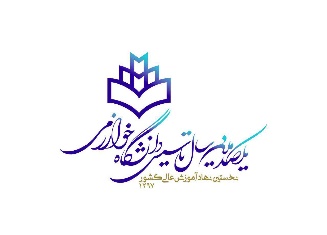 فرم پیشنهاد پروژه کارگاهی فیزیکدانشکده فیزیک – دانشگاه خوارزمیاین بخش باید پس از ارائه پروژه کارگاهی تکمیل شود: گوشزد ها:1. نمره پروژه کارگاهی فیزیک توسط استاد درس تعیین میشود.2. دانشجو موظف است پس از جلسه ارائه پروژه یک نسخه از گزارش پروژه کارگاهی خود را به دفتر آموزش تحویل دهد.امضای نماینده آموزش دانشکده:	  			امضای معاون آموزشی دانشکده:عنوان پروژه کارگاهی:چکیده (در یک پراگراف):نام استاد راهنما:شماره دانشجویی:نام و نام خانوادگی دانشجو:امضای استاد راهنما:تاریخ تصویب در شورای آموزشی دانشکده:رشته و گرایش:تاریخ ارائه پروژه کارگاهی:نمره (عدد):نمره (حروف):امضای استاد راهنما: